О создании комиссии по инвентаризации и выявлению самовольно установленных рекламных конструкций на территории муниципального образования город Канск  В соответствии с Федеральными законами от 06.10.2003 № 131-ФЗ «Об общих принципах организации местного самоуправления в Российской Федерации», от 26.07.2006 № 135-ФЗ «О защите конкуренции», руководствуясь статьями 30, 35 Устава города Канска, ПОСТАНОВЛЯЮ:           1. Создать комиссию по инвентаризации и  выявлению самовольно установленных рекламных конструкций на территории муниципального образования город Канск в составе согласно приложению  к настоящему постановлению. 2. Определить, что функцией комиссии является инвентаризация и выявление самовольно установленных рекламных конструкций, расположенных на территории муниципального образования город Канск. Срок проведения инвентаризации до 31 января 2019.3. Ведущему специалисту отдела культуры администрации г. Канска (Н.А. Велищенко) разместить настоящее Постановление в газете «Канский вестник» и на официальном сайте администрации города Канска в сети Интернет.          4. Контроль за исполнением настоящего постановления возложить на управление архитектуры и инвестиций администрации города Канска и комитет по управлению  муниципальным имуществом администрации города Канска в пределах компетенции. 5. Постановление вступает в силу со дня официального опубликования.Исполняющий полномочияглавы города Канска                                                                           П.Н. ИванецПриложение к постановлению администрации г. Канска от 10.01.2019 № 01Состав комиссии по  инвентаризации и выявлению самовольно установленных рекламных конструкций на территории города КанскаИсполняющий обязанности руководителя  УАИ администрации г. Канска                                                    Т.А. Апанович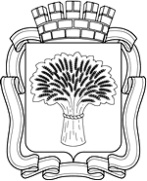 Российская ФедерацияАдминистрация города Канска
Красноярского краяПОСТАНОВЛЕНИЕРоссийская ФедерацияАдминистрация города Канска
Красноярского краяПОСТАНОВЛЕНИЕРоссийская ФедерацияАдминистрация города Канска
Красноярского краяПОСТАНОВЛЕНИЕРоссийская ФедерацияАдминистрация города Канска
Красноярского краяПОСТАНОВЛЕНИЕ10.01.2019 г.№01Председатель комиссии Апанович Татьяна Анатольевна-  Начальник отдела архитектуры -  заместитель руководителя  УАИ администрации г. КанскаСекретарь комиссии  (по согласованию)Дворниченко Елена Владимировна – главный специалист по размещению сооружений УАИ администрации г. КанскаЧлены комиссии Филипов Игорь Александрович - депутат Канского городского Совета депутатов пятого созыва Коноваленко Константин Сергеевич- Депутат Канского городского Совета депутатов пятого созываАвдошкевич Ирина Михайловна Депутат Канского городского Совета депутатов пятого созываБукалов Александр Васильевич – председатель КУМИ г. Канска Шуляк Александр Викторович – главный специалист КУМИ г. Канскаспециалист юридического отдела администрации г. Канска по согласованиюМанушкин Андрей Александрович - представитель общественностиШевченко Анастасия Анатольевна - представитель общественностиДмитриев Владислав Станиславович – представитель общественности